Завершился IX Отраслевой чемпионат профессионального мастерства AtomSkills-2024Его отличительной особенностью стало появление студенческой лиги, новых компетенций и зарубежных участников21 июня в Екатеринбурге состоялась торжественная церемония закрытия IX Отраслевого чемпионата профессионального мастерства госкорпорации «Росатом» AtomSkills-2024. Победители получили награды из рук генерального директора «Росатома» Алексея Лихачева, руководителей дивизионов и предприятий отрасли. Полный список победителей и призеров опубликован на сайте чемпионата.Мероприятие собрало на площадке международного выставочного центра «Екатеринбург-Экспо» около 2000 человек, среди которых были сотрудники и руководители «Росатома», представители других крупных российских промышленных компаний, студенты 48 партнерских образовательных организаций. Впервые участники AtomSkills были разделены на две лиги — основную (для отраслевых специалистов из России и из-за рубежа) и студенческую (в ней соревновались учащиеся колледжей и вузов).Количество компетенций, в которых соревновались участники, выросло до 42. К ставшим уже традиционными пунктам программы («Математическое моделирование», «Аддитивные технологии», «Квантовые технологии», «Охрана окружающей среды», «Сварочные технологии», «Бетонные строительные работы» и др.) добавились новые — «Программная роботизация» и «Управление коммуникациями. Антикризисное реагирование».Второй раз подряд чемпионат прошел в международном статусе, при этом в 2024 году зарубежное присутствие увеличилось в полтора раза. В AtomSkills-2024 приняли участие представители Беларуси, Египта, Казахстана, Китая, Бангладеш, Турции, Индонезии, ЮАР, Индии, Армении и Кыргызстана.По сложившейся традиции шестидневное мероприятие включало в себя соревновательную часть и насыщенную деловую программу. Основным фокусом деловой программы чемпионата стало решение кадровых вопросов в условиях современных вызовов, а ключевым событием — панельная сессия «Подготовка кадров для технологического лидерства». Ее спикеры обозначили глобальные тренды и вызовы в реализации кадрового потенциала для технологического развития, которые наблюдаются сегодня в России и в мире.Различные аспекты этого большого разговора звучали и в рамках других мероприятий. Целый блок был посвящен проекту «Профессионалитет» по созданию на базе российских колледжей образовательных кластеров для опережающей подготовки кадров. На круглом столе «Региональные аспекты развития „Профессионалитета“» обсудили перспективы дальнейшего развития проекта. Представители Министерства просвещения РФ, Российского союза промышленников и предпринимателей, «Росатома» и колледжей, участвующих в проекте, обозначили вопросы, связанные с возможностью сокращения сроков обучения по образовательным программам, ремонтом, благоустройством территорий, предоставлением налогового вычета для индустриальных партнеров.В рамках деловой программы чемпионата прошло заседание Ассоциации представителей образовательно-производственных центров (кластеров) атомной отрасли, вступивших в проект «Профессионалитет». В нем приняли участие студенты и преподаватели колледжей федерального проекта «Профессионалитет», входящих в состав образовательно-производственных кластеров по направлению «Атомная промышленность». Главной темой встречи стали концепция чемпионатного движения «Росатома» и те возможности, которые дает студентам участие в соревнованиях профессионального мастерства. Еще на заседании обсудили перспективные карьерные траектории и стратегии развития федерального образовательного проекта в атомной отрасли, а также опыт коллег-студентов из «Лиги колледжей» «Газпром нефти». В частности, на AtomSkills-2024 разработали оптимальную стратегию развития отраслевой образовательной организации. Для представителей колледжей городов присутствия «Росатома» была организована командная игра на основе уникального цифрового симулятора. Интенсив на компьютерном цифровом тренажере «Бережливый офис в образовательной организации» (был разработан в Санкт-Петербургском политехническом университете Петра Великого) прошел в формате командной игры, в нем участвовали представители колледжей из городов Полярные Зори, Курск, Глазов, Северск, Озёрск и других. В ходе интенсива прошла проверка знаний, полученных участниками по программе бережливого производства «Производственная система „Росатома“», и моделирование оптимальной стратегии управления для образовательных организаций.Важным событием деловой программы стала стратегическая сессия «Видение-2045». Для участия в мероприятии были приглашены главные эксперты AtomSkills, лидеры компетенций, инженеры и производственные руководители, а также эксперты Отраслевых центров компетенций. Командам было предложено выбрать любое из шести направлений, включая такие как «Информационно-коммуникационные технологии», «Низкоуглеродная энергетика» и «Экология». В рамках выбранного направления участники искали стратегические решения в трех аспектах, а именно: что «Росатом» может сделать для мира, для страны и для человека. По итогам были озвучены различные мнения и подходы, которые предполагается учесть в процессе формирования глобальной амбициозной стратегии госкорпорации.Помимо подготовки кадров еще одной важной темой чемпионата стала охрана труда. В завершающий день деловой программы состоялась масштабная конференция «Нулевой травматизм: от видения к состоянию». Кроме того, в рамках направления прошло заседание Клуба лидеров безопасности, мастер-классы по безопасности труда и квиз «Азбука безопасности».В рамках деловой программы Atomskills-2024 прошел также круглый стол на тему «Технологии ресурсосбережения: сохранение здоровья и его мониторинг в образовательной и производственной среде». В обсуждении приняли участие специалисты по спортивной медицине, психологии, педагогике, общественному питанию и туризму. Эксперты отметили необходимость внедрения в повседневную жизнь ряда технологий и методов, которые используются в спортивной медицине и способствуют быстрой реабилитации. Кроме того, существуют разработанные и применяемые в сфере образования практики здоровьесбережения, которые предупреждают возникновение многих заболеваний. От Госкорпорации «Росатом» в качестве спикера Круглого стола выступил начальник отдела общественного питания и туристических услуг ООО «Энергоатоминвест» Алексей Осташ. Он предложил, в частности, создать единую систему для контроля за качеством питания сотрудников отрасли и жителей «атомных» городов.Также прошел круглый стол «Проблематика работы с IT-HR брендом в отрасли». Его участники обсудили создание отраслевого сообщества для обмена знаниями и лучшими практиками, а также изучили внеотраслевую экспертизу успешных компаний.Отдельным треком в деловой программе Atomskills-2024 была представлена цифровая повестка: мероприятия прошли в разнообразных форматах – от хакатона «АтомикХак 2.0» и круглого стола «Проблематика работы с IT-HR брендом в отрасли» до питч-сессии по цифровым ПСР-решениям от отраслевых экспертов. По квантовому треку прошла сессия «Перспективы развития квантового образования». Ее ведущей выступила Екатерина Солнцева, директор по цифровизации госкорпорации «Росатом». Она обсудила с участниками стратегические направления развития квантового образования в России, а также перспективные специальности для российской квантовой отрасли и будущее квантового образования⁠. «Перед нами стоит большой вызов: через 10 лет конкурентоспособность стран будет зависеть от обладания квантовыми технологиями – либо страна входит в «квантовый» клуб лидеров, либо о ее технологическом суверенитете можно забыть. Для того, чтобы национальная квантовая индустрия сформировалась, нужны не только научные успехи, но и люди, которые научатся использовать и масштабировать  достижения науки. Стране будут нужны десятки тысяч людей, владеющих квантовыми компетенциями! Как сделать так, чтобы эти люди появились? Квантовым технологиям нельзя научиться быстро, это не та сфера, в которую можно легко войти, перепрофилировавшись. Во-первых, учиться мыслить в квантовой парадигме нужно прямо с детства – начинать объяснять квантовые принципы физики необходимо уже в школе. Во-вторых, видится важным учить айтишников основам квантовой алгоритмики: замечено, что те, кто одновременно изучают и традиционную алгоритмику, и основы квантовой алгоритмики, намного успешнее осваивают «кванты», чем коллеги, которые привыкли думать классическим образом и пытаются переключиться на квантовое восприятие мира. Да, сегодня нам удалось выстроить успешную кооперацию более 1000 человек, которые работают над дорожной картой «Квантовые вычисления», включая 500 ученых. Но для решения стратегической задачи следует уделить особое внимание вопросам квантового образования – выстроить на государственном уровне систему для решения задач послезавтрашнего дня», – отметила в своем выступлении директор по цифровизации.На полях Atomskills-2024 также в гибридном очном и онлайн-формате прошла конференция «Безопасность дорожного движения. Лучшие практики», организованная Корпоративной Академией «Росатома» при поддержке Ассоциации безопасного вождения. Ее участниками стали представители экспертного сообщества атомной отрасли, крупных промышленных компаний России. Основными темами мероприятия стали вопросы внедрения инновационных технологий, которые позволят повысить безопасность водителей. В частности, участники обсудили интеграцию технологии иммерсивной окулографии для переобучения или оценки навыков водителей (например, при приеме на работу); внедрение электронных форм перевозочной документации; цифровизацию предрейсовых медицинских осмотров, а также развитие системы чемпионатов профессионального мастерства для повышения квалификации водителей.Кроме того, прошла Проектная сессия управленческих команд «Миссия: Таланты». В течение двух дней 90 участников из 25 атомных городов работали над идеями, которые позволят эффективно реализовывать программу «Люди и города» (инициатива «Росатома», цель которой — сделать атомные города лидерами по качеству жизни и технологическому развитию в масштабах всей страны). В качестве приоритетного направления команды «Миссия: Таланты» выбрали образовательные проекты. Совместно с Корпоративной Академией «Росатома» до конца этого года начнется активная работа по их реализации. Для молодых людей в рамках деловой программы был организован Студенческий форум, лектории по математическому моделированию, мастер-классы от российских и зарубежных экспертов. Помимо этого, представители движения «Юниоры Росатома» подготовили для гостей и участников чемпионата специальный трек «Город Росатома», состоящий из 16 тематических локаций, 40 интерактивных заданий и 20 мастер-классов. Каждый мог попробовать себя в одной из профессий атомного города или узнать что-то новое о направлениях деятельности градообразующего предприятия — «Росатома». Самой популярной локацией стал «Городской порт», где предлагалось научиться вязать узлы и швартовать судно, а также отправиться в VR-путешествие по Северному морскому пути.Особое внимание было уделено вопросам профориентации молодых людей с привлечением родителей и педагогов. Состоялись заседания Родительской лиги и Совета педагогов «Росатома», а также проектная конференция «Зеленая ручка», на которой педагоги представляли разработанные ими перспективные решения в области технологического образования. Кроме того, на полях чемпионата прошла летняя «Школа амбассадоров профессионалитета» в атомной отрасли, установочная сессия Студенческого форума AtomSkills-2024.Справка:AtomSkills — ежегодный отраслевой чемпионат рабочих и инженерных профессий атомной индустрии, который организует госкорпорация «Росатом» на основе методики WorldSkills с 2016 года. Первый чемпионат проходил в десяти компетенциях при участии около 450 специалистов и экспертов отрасли. Сегодня это один из крупнейших чемпионатов, в 2024 году он проводится по 42 компетенциям («Математическое моделирование», «Аддитивные технологии», «Квантовые технологии», «Охрана окружающей среды», «Сварочные технологии», «Бетонные строительные работы» и другие) и объединяет 2000 участников и экспертов из разных стран. Для профессионального сообщества участие в чемпионате AtomSkills является важным фактором позиционирования специалиста и открывает дополнительные перспективы карьерного роста. В 2023 году чемпионат впервые приобрел международный статус, собрав более 1900 участников из России, Беларуси, Турции, Бангладеш, Узбекистана, Казахстана, Кубы, Боливии, Индии. Соревнования проходили по 40 профессиональным компетенциям. В чемпионате приняли участие сотрудники атомной отрасли, студенты 22 учебных заведений, а также команды крупных российских промышленных компаний: РЖД, СИБУР, «Роскосмос» и других.Правительство РФ и крупные российские компании уделяют большое внимание планомерной работе по формированию и реализации долговременной стратегии развития и применения человеческого потенциала для достижения глобального технологического лидерства ведущих отраслей отечественной промышленности. Отраслевые чемпионаты мастерства AtomSkills являются инструментом развития профессиональной среды, способствующим обмену знаниями и опытом между представителями поколений, а также объединяющим специалистов, студентов и школьников в единую экосистему подготовки и развития рабочих и инженерных кадров в России. Внедрение новых стандартов профессионального мастерства позволяет «Росатому» и его предприятиям занимать новые ниши на рынке, повышая конкурентоспособность атомной отрасли и всей российской промышленности в целом.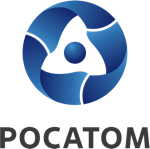 Медиацентр атомнойпромышленности
atommedia.onlineПресс-релиз24.06.24